Załącznik Nr 1do uchwały ……………….Rady Gminy Lesznowolaz dnia ……………………….w sprawie przystąpienia do sporządzenia zmiany miejscowego planu zagospodarowania przestrzennego gminy Lesznowola dla części obrębu Władysławów.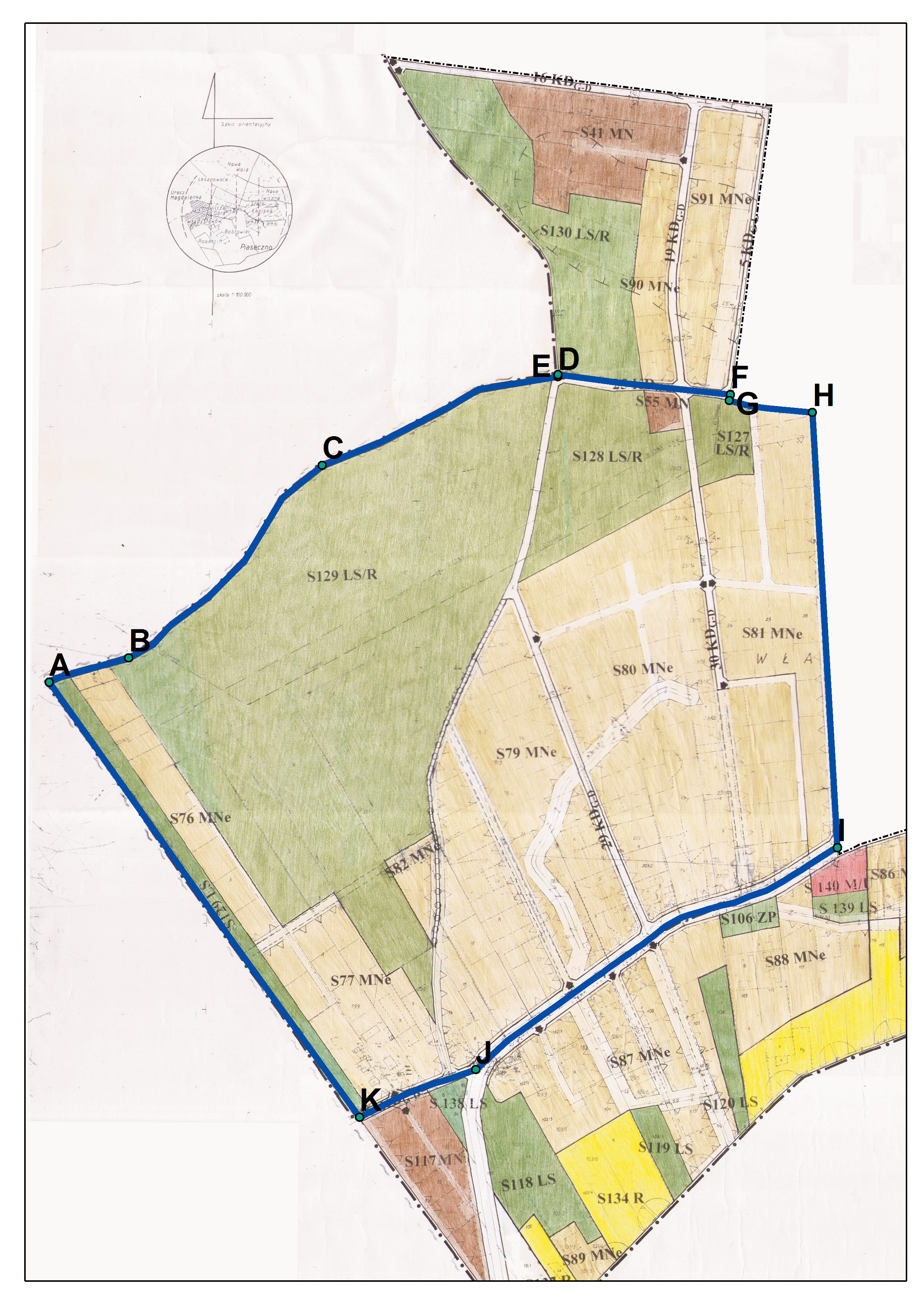 